SK3-jaw strong scroll chuck plain back, 2-piece jaws (front and back mounted)SK types chucks have wider unilization range; hard jaws suitable for heavy cutting; soft jaws suitable for light and precision cutting.Hard jaws could be used as internal jaws and external jaws.Gripping accuracy of 0.03mm (0.0012 inch) T.I.R.The body is made of MEEHANITE. It is suitably used for high speed revolution and 3 times more durable than regular material.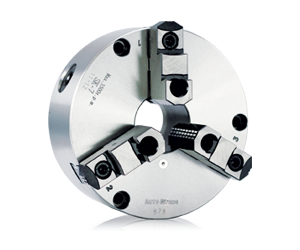 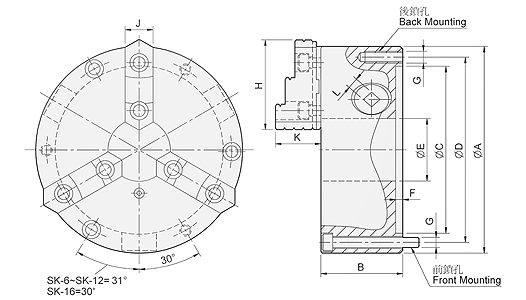 UNIT : mmSPEC
ModelABCDEFGHJKLAllowable
Handle
Torque
(kgf‧m)Gripping
Force
(kgf)Max.
Speed
(r.p.m.)Weight
(kg)Moment
Of Inertia I
(kg‧m2 )Gripping RangeSPEC
ModelABCDEFBack / FrontHJKLAllowable
Handle
Torque
(kgf‧m)Gripping
Force
(kgf)Max.
Speed
(r.p.m.)Weight
(kg)Moment
Of Inertia I
(kg‧m2 )O.D. Range / I.D. RangeSK-4112588095324.8— / 3-M8x65471931.684.5120025003.8-Ø3-Ø95 / Ø29-Ø84SK-616767130147455.53-M10 / 3-M10x70722640.2109.02200200090.03Ø4-Ø160 / Ø55-Ø150SK-719276.5155172585.53-M10 / 3-M10x8081.228421111.02500200013.80.06Ø8-Ø180 / Ø62-Ø170SK-820076.5160176585.53-M10 / 3-M10x808228421111.02500200015.50.07Ø8-Ø190 / Ø68-Ø180SK-9232841902107063-M12 / 3-M12x9090.93251.21215.030002000220.16Ø11-Ø220 / Ø70-Ø210SK-10273872302508983-M12 / 3-M12x90100.53556.71219.54000180029.70.26Ø12-Ø260 / Ø80-Ø250SK-123109626028510573-M12 / 3-M12x110114.54056.81421.04200180043.50.58Ø15-Ø300 / Ø90-Ø290SK-164051223453751608.7— / 6-M14x130148.65076.11525.045001500981.72Ø30-Ø380 / Ø110-Ø360